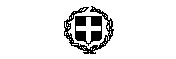    ΕΛΛΗΝΙΚΗ ΔΗΜΟΚΡΑΤΙΑ			              Ν. ΜΕΣΗΜΒΡΙΑ, 17/1/2017ΥΠΟΥΡΓΕΙΟ ΠΑΙΔΕΙΑΣ, ΕΡΕΥΝΑΣ ΚΑΙ ΘΡΗΣΚΕΥΜΑΤΩΝ	                                                                        Αριθμ. Πρωτ:  2                                                                                                                                                             ΠΕΡΙΦΕΡΕΙΑΚΗ Δ/ΝΣΗ ΠΡΩΤ. & ΔΕΥΤΕΡ. ΕΚΠ/ΣΗΣ	                  ΚΕΝΤΡΙΚΗΣ ΜΑΚΕΔΟΝΙΑΣ                                               Δ/ΝΣΗ Β/ΘΜΙΑΣ ΕΚΠ/ΣΗΣ ΔΥΤΙΚΗΣ ΘΕΣ/ΝΙΚΗΣ                          Προς: τη Δ/νση Δ.Ε.               2Ο ΓΥΜΝ. ΑΓΙΟΥ ΑΘΑΝΑΣΙΟΥ                                            Δυτ.  Θεσ/νίκης         Δ/νση               :  ΝΕΑ ΜΕΣΗΜΒΡΙΑ                                                  Τμήμα Εκδρομών- ΜετακινήσεωνΤ.Κ.                    :  57011                                                                      ΓΙΑ ΑΝΑΡΤΗΣΗ ΣΤΗΝ ΙΣΤΟΣΕΛΙΔΑΤηλέφωνο       :  2310 713204FAX                   :  2310 713167Πληροφ.          :  Όλγα ΓρηγοριάδουΘΕΜΑ	: «Πρόσκληση εκδήλωσης ενδιαφέροντος για υποβολή οικονομικών  προσφορών εκπαιδευτικής εκδρομής του 2ου Γυμνασίου Αγ. Αθανασίου »	Σύμφωνα με την αριθμ. 129287/Γ2/10-11-2011 Υ.Α. του ΥΠ.Π.Ε.Θ. (ΦΕΚ 2769/τ. Β΄/02-12-2011), όπως τροποποιήθηκε με την αριθμ. 220647/Δ2/23-12-2016 Υ.Α. του ΥΠ.Π.Ε.Θ. (ΦΕΚ 4227/τ. Β΄/28-12-2016), προκηρύσσεται διαγωνισμός για τη διοργάνωση εκπαιδευτικής εκδρομής των μαθητών της Γ΄ Γυμνασίου του σχολείου μας στην Αθήνα (στα πλαίσια της επίσκεψης στη Βουλή των Ελλήνων). Δικαίωμα συμμετοχής στο διαγωνισμό έχουν, σύμφωνα με το νόμο, μόνον ταξιδιωτικά γραφεία που διαθέτουν ισχύουσα άδεια λειτουργίας από τον ΕΟΤ.Στοιχεία Εκδρομής  Τόπος: ΑθήναΧρόνος-Διάρκεια: 05,06,07 Απριλίου 2017 – Δύο (2) διανυκτερεύσεις.Συμμετέχοντες: Περίπου 40 μαθητές και 3 συνοδοί καθηγητές.Μέσο μεταφοράς: Υπερυψωμένο λεωφορείο σε όλες τις μετακινήσεις. Κατηγορία ξενοδοχείου-Περιοχή: Ξενοδοχείο 5*Δωμάτια: Τρίκλινα ή τετράκλινα (χωρίς ράντσο) για τους μαθητές και μονόκλινα για τους καθηγητές.Διατροφή: Πρωινό.Πρόγραμμα επισκέψεων: Βουλή των Ελλήνων, Ακρόπολη και αρχαία Αγορά, Μουσείο Ακρόπολης, Ίδρυμα Μείζονος Ελληνισμού, παρακολούθηση Θεατρικής παράστασης και οπουδήποτε υπάρχει εκπαιδευτικό ενδιαφέρον.Απαραίτητοι όροιΑσφάλιση ευθύνης διοργανωτή, σύμφωνα με την κείμενη νομοθεσία, και πρόσθετη ασφάλιση με κάλυψη εξόδων σε περίπτωση ατυχήματος ή ασθένειας.Λεωφορείο σύγχρονο σε άρτια κατάσταση, σύμφωνα με την κείμενη νομοθεσία, διαθέσιμο καθ’ όλη τη διάρκεια της εκδρομής.Συνοδός- Ξεναγός του πρακτορείου σε όλη τη διάρκεια της εκδρομής και για το Μουσείο της Ακρόπολης..Δωρεάν συμμετοχή των συνοδών- Καθηγητών.Όροι υποβολής οικονομικών προσφορώνΥπεύθυνη Δήλωση ότι το πρακτορείο διαθέτει ειδικό σήμα λειτουργίας σε ισχύ.Στο κείμενο της προσφοράς να αναφέρεται η τιμή ανά μαθητή με ΦΠΑ καθώς και η συνολική τιμή της εκδρομής με ΦΠΑ. Στις τιμές αυτές δε θα συμπεριλαμβάνονται τυχόν παροχές του Γραφείου που εφόσον κατατεθούν θα εκτιμηθούν από την επιτροπή αξιολόγησης.Στο κείμενο της προσφοράς να αναφέρεται ότι η κρατική επιδότηση της εκδρομής αφαιρείται εκ των προτέρων.	Το πλήρες πρόγραμμα και οι αναλυτικοί όροι της εκδρομής θα συμπεριληφθούν στο Ιδιωτικό Συμφωνητικό που θα υπογραφεί με το Ταξιδιωτικό Γραφείο που θα επιλεγεί. Οι προσφορές πρέπει να κατατεθούν σε κλειστούς φακέλους στο Γραφείο  της Διεύθυνσης του 2ου Γυμνασίου Αγ. Αθανασίου με επισυναπτόμενα τα απαραίτητα δικαιολογητικά σε πρωτότυπη μορφή..	ΚΑΤΑΛΗΚΤΙΚΗ ΗΜΕΡΟΜΗΝΙΑ ΚΑΤΑΘΕΣΗΣ ΠΡΟΣΦΟΡΩΝ:             ΤΕΤΑΡΤΗ 01-02-2017, ΩΡΑ: 12:00΄.                                                                 Η Διευθύντρια                                                               Όλγα Γρηγοειάδου